Музыкальная литература 4(5) класс.Тема урока «Биография Иоганна Себастьяна Баха»Здравствуйте, ребята. Начинаем с вами изучать биографию величайшего композитора эпохи барокко. Изучите краткую биографию И.С.Баха по приложенным ниже фотографиям конспекта.Или скачайте бесплатно или купите в магазине учебник Шорникова М.И. Музыкальная литература. Музыка, ее формы и жанры. 2 год обучения. 2012 годСделать это можно, например, на сайте studfile.net или на любом другом. Внимательно прочитайте страницы 12-26.Посмотрите также два небольших фильма о композиторе.В первом, десятиминутном мультфильме, легко, доходчиво и кратко рассказано о детстве Баха, годах  юности и семье. Фильм наполнен его музыкой.https://youtu.be/BtY-mJ1tr6MВо втором, выпуске передачи «Абсолютный слух», проведена интереснейшая экскурсия по дому-музею И.С.Баха в Лейпциге, и подробно освещен лейпцигский период его жизни. Важно! Смотреть первые 16 минут.https://youtu.be/O6b6qGYx5_EЗадание. Письменно ответить на следующие вопросы:1 Представителем какой эпохи является И.С.Бах2 Назови других композиторов этой эпохи (тема прошлых уроков)3 Годы жизни И.С.Баха4 Перечисли города, в которых жил и работал композитор5 Какие произведения писал композитор в Веймаре? А в Кётене?6 Как сложилась судьба сочинений композитора при его жизни?7 Назови фамилию композитора, который способствовал возрождению произведений Баха. Жду четкие фотографии выполненных работ с вашей фамилией в мессенджеры Viber (предпочтительнее, т.к. я смогу добавить вас в группу по нашему предмету),  WhatsApp по номеру 89120663911или на электронную почту по адресу: dimgala333@yandex.ru с указанием контактного телефона. Удачи! Галина Александровна.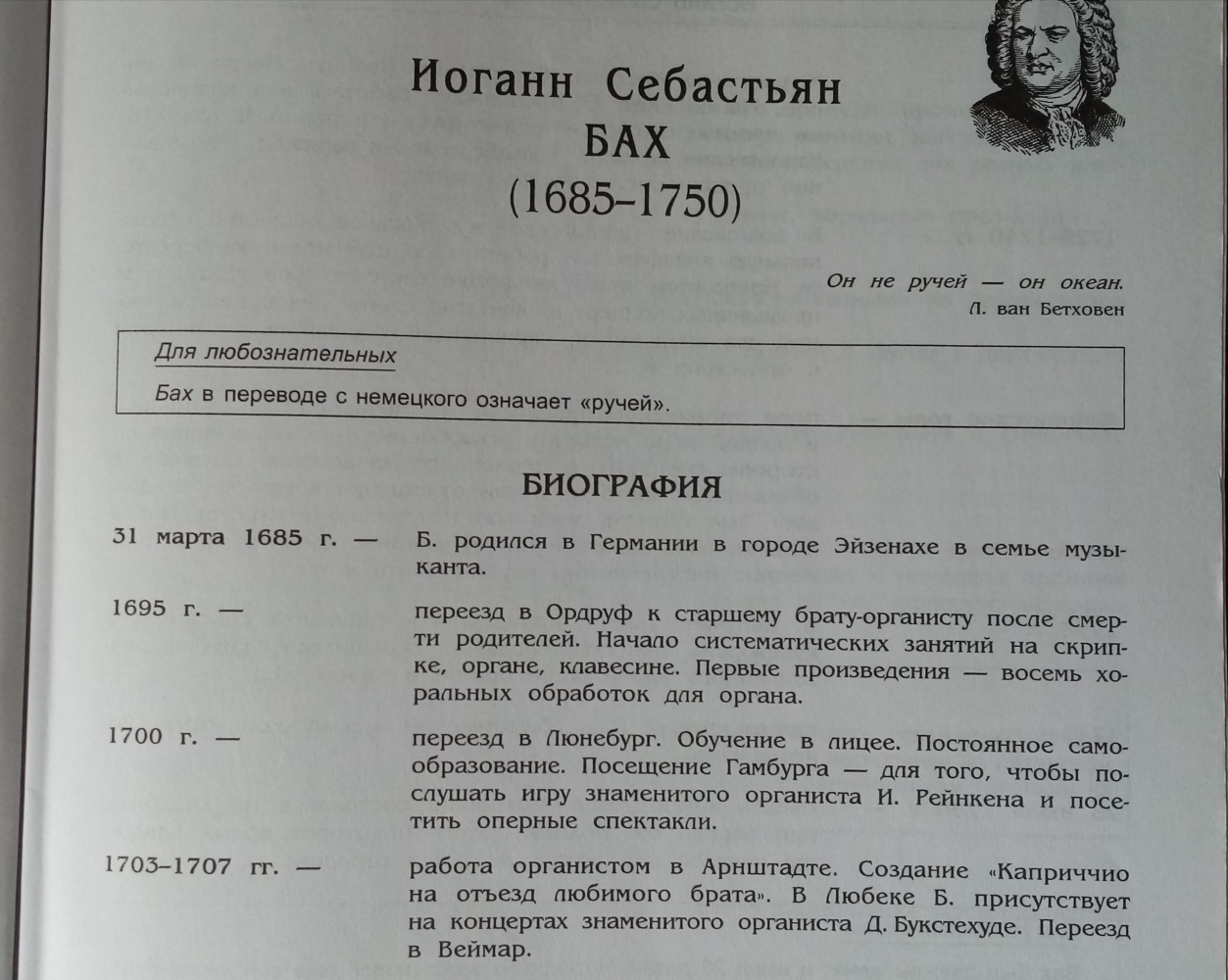 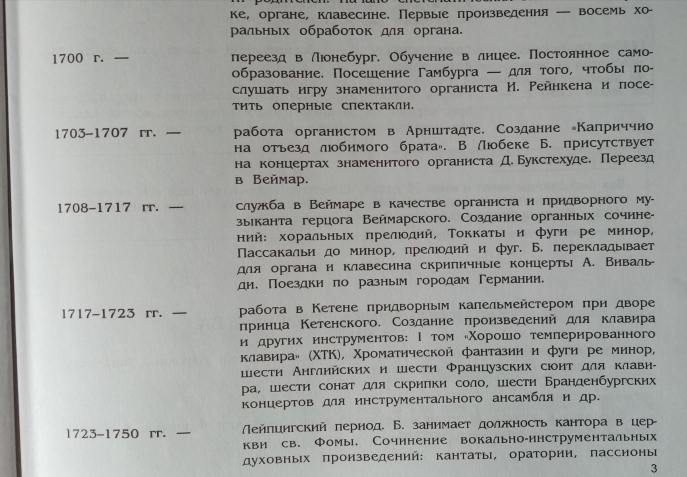 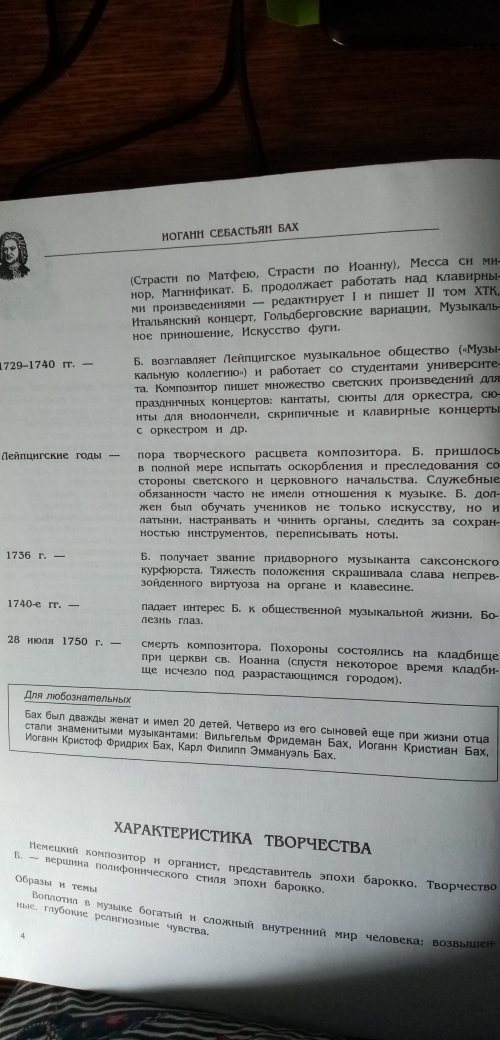 